БРЕСТСКИЙ ГОСУДАРСТВЕННЫЙ ТЕХНИЧЕСКИЙ УНИВЕРСИТЕТПОЛОЖЕНИЕо проведении Международного конкурса студенческих стартапов «Бизнес-генерация – 2023»1. Общие положения1.1. Настоящее Положение определяет порядок и условия проведения Международного конкурса студенческих стартапов, организуемого учреждением образования «Брестский государственный технический университет» (далее Конкурс).1.2.Международный конкурс проводится в формате открытого очно - дистанционного участия.1.3. Победители Конкурса (1, 2, 3 места) награждаются грамотами.2. Цель и задачи2.1. Основной целью Конкурса является создание нетворкинг-площадки для выявления и поддержки талантливых студентов, способных решать проблемы в социальной сфере, областях бизнеса и экономики.2.2. Задачи Конкурса:развитие у молодежи навыков креативного мышления и принятия нестандартных решений;отбор и оценка лучших инновационных бизнес-идей студентов;моделирование и стимулирование духа конкуренции и соревновательности в рамках площадки конкурса;развитие soft skills и навыков тимбилдинга у творческой молодёжи; формирование банка данных о перспективных студентах для компаний-партнёров, содействие их трудоустройству;выстраивание долгосрочных взаимоотношений с организациями-партнерами проекта.3. Организация Конкурса3.1. Организатором конкурса являются кафедра менеджмента учреждения образования «Брестский государственный технический университет».3.2. Кафедра менеджмента БрГТУ:разрабатывает положение, план подготовки мероприятия;отвечает за техническое обеспечение мероприятия;определяет состав экспертного совета, состав участников (отборочный и финальный туры), место проведения и программу мероприятий Конкурса;организует проведение мероприятия Конкурса.3.3 Использование информации о Результатах: Организаторы Конкурса имеют право использовать материалы, содержащиеся в Результатах в рамках информационной кампании поддержки Конкурса, а также для оценки и представления его эффективности, в рамках публикации информационных брошюр, организации выставок и т.д., а также в прессе, полиграфических изданиях, телепередачах и выставочных мероприятиях без дополнительного согласования с участниками.4. Участники Конкурса4.1. К участию в Конкурсе приглашаются команды, состоящие из 2-4 студентов, обучающихся по программам очного обучения (бакалавриат, магистратура). 4.2 Участники команды самостоятельно определяют капитана.4.3. По желанию студентов у команды может быть коуч-консультант (преподаватель либо представитель бизнес-сообщества).4.4 Команда дает согласие на осуществление видео- и фотосъемки, видеозаписи в месте проведения Конкурса, включая сбор, систематизацию, хранение, использование, обезличивание фото и видео материалов, в том числе с участием команды, а также осуществление любых иных действии с фото, видео материалами, в т.ч. демонстрацию их на открытых ресурсах, доступных неопределенному кругу лиц. 4.5 Направление регистрационной заявки на участие в Конкурсе означает согласие с настоящим Положением, и то, что команда дает свое согласие на обработку персональных данных в соответствии с требованиями Закона Республики Беларусь «О защите персональных данных»                   № 99-З от 07.05.2021.5. Порядок проведения этапов Конкурса и система оценки5.1. Конкурс проводится в формате открытого очно - дистанционного участия.5.2. Организационный взнос за участие в конкурсе с участников не взимается.5.3. Конкурс предусматривает проведение отборочного этапа и финального состязания – презентации-питчинга. Сроки проведения этапов Конкурса:предварительный, отборочный (заочный) этап – с 01 марта по 24 марта 2023 г.;презентация (питчинг) стартапа, бизнес-полемика – 6 апреля 2023 г.;объявление результатов – 10 апреля 2023 г.5.4. Кафедра менеджмента своевременно информирует участников о сроках, условиях и процессе проведения Конкурса.         5.5. Для участия в Конкурсе команде необходимо:до 17 марта 2023 г. заполнить форму заявки, размещенной по адресу https://forms.gle/MQo6oi25SeuGpQ5ZA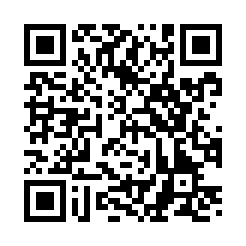  На одну команду  оформляется одна заявка.- до 24 марта 2023 г. на адрес lejla67@mail.ru  Кулакова Лейла Омаровна отправить пояснительную записку авторского стартап-проекта.  В теме письма необходимо указать «Пояснительная записка. Стартап на конкурс от ХХХ вуза. Фамилия капитана. Фамилия коуч-консультанта (при наличии)».5.6. Пояснительная записка стартап-проекта должна быть оформлена в виде документа Microsoft Word, шрифт Times New Roman, размер шрифта 14 pt, межстрочный интервал 1. Объем пояснительной записки не должен превышать 15 страниц (поля – левое, верхнее и нижнее – 20 мм, правое – 10 мм). Титульный лист пояснительной записки (Приложение) должен содержать информацию об авторах стартап-проекта, его название, наименование учебного заведения, Ф.И.О. коуч-консультанта (если есть). В пояснительной записке должны быть отражены следующие вопросы:цель проекта; актуальность;основные идеи; краткое описание механизма реализации; краткое экономическое обоснование; ожидаемые результаты проекта; результаты внедрения проекта (при наличии). Без пояснительной записки стартап-проекты к участию в Конкурсе не допускаются!5.6. Выполнение задания отборочного этапа оценивается по следующим критериям:инновационность бизнес-идеи;предполагаемая востребованность продукта (услуги) рынком;творческий подход;аналитичность мышления;раскрытие темы;аргументированность заявленных позиций;экономическая обоснованность.5.7. Информация о результатах отборочного тура будет разослана 29 марта 2023 г. всем командам, приславшим заявку и пояснительную записку.5.8. Презентация авторского стартапа должна быть представлена в документе Microsoft Office Power Point формата *.ppt или *.pptx, которую необходимо отправить на адрес lejla67@mail.ru   Кулакова Лейла Омаровна до 3 апреля 2023 г. В теме письма необходимо указать «Презентация. Стартап на конкурс от ХХХ вуза. Фамилия капитана. Фамилия коуча (при наличии)».5.9. Участники, успешно прошедшие отборочный (заочный) этап Конкурса, приглашаются на онлайн- и/или офлайн-презентацию авторских стартапов, которая состоится в БрГТУ 6 апреля 2023 г. 5.10. Ссылка для участия будет выслана всем командам, приславшим заявку и пояснительную записку, 4-5 апреля 2023г.5.11. Презентация авторского старап-проекта производится командой в очередности и порядке, определенной организаторами, в течение 5-7 минут, после чего защита идеи производится в форме полемики (ответов на вопросы представителей другой команды). Команда также участвуют в полемике в рамках презентации стартапа иных участников, определенных организаторами Конкурса. Сущность и качество задаваемых вопросов, а также ответы на них подлежат оценке и учитываются при формировании результатов.6. Определение победителей6.1. По итогам 2-х этапов конкурсная комиссия на основе совокупной оценки предложенной бизнес-идеи, презентации стартапа, а также бизнес-полемики определяет победителей.6.2. В состав экспертной комиссии входят: представители организаций-партнеров Конкурса, профессорско-преподавательский состав кафедры менеджмента. Члены конкурсной комиссии выставляют оценки каждой команде по критериям: 7. Подведение итогов конкурса и награждение победителей7.1. Победителем конкурса становится команда, набравшая максимальное количество баллов. Результаты конкурса будут опубликованы 10 апреля 2023 г. на официальных сайтах БрГТУ https://www.bstu.by/ и кафедры менеджмента http://man.bstu.by/  и доведены до каждой команды-участницы конкурса.  7.2. Победители конкурса: - будут награждены грамотами;- будут рекомендованы к участию в иных стартап-мероприятиях;- могут быть приглашены на стажировку в организацию-партнер конкурса.8. Контактная информацияРеспублика Беларусь, 224017, г. Брест, ул. Московская, 267, УО «Брестский государственный технический университет», кафедра менеджментаТелефон: + 375 162 32 17 25 Контактные лица:Гарчук Инна Максимовна, к.э.н., зав. кафедрой менеджмента;Максим Тимофеевич, к.э.н., доцент, доцент кафедры менеджмента;Мишкова Маргарита Петровна, к.э.н., доцент кафедры менеджмента;Кулакова Лейла Омаровна, старший преподаватель кафедры менеджмента;Будурян Татьяна Алексеевна, старший преподаватель кафедры менеджмента, магистр экономических наук.E-mail: mim@bstu.by     Приложение Международный конкурс 
студенческих стартапов
«БИЗНЕС-ГЕНЕРАЦИЯ – 2023»ПОЯСНИТЕЛЬНАЯ ЗАПИСКА 
к стартап-проекту(полное название стартап-проекта)Ф.И.О. автора(ов) – полностьюобразовательное учреждение - полностью)Ф.И.О. коуч-консультанта (если есть) – полностью, должностьКритерийОценкаумение увидеть проблему, сформулировать цель и представить механизм ее решения 0-5 балла оригинальность и новизна бизнес-идеи, инновационность модели  0-5 балла системный подход 0-3 балла качество проведенного анализа рынка, логичность рассуждений и наличие причинно-следственных связей  0-5 баллов экономическое обоснование принятых решений 0-5 баллов оформление работы (лексика, грамматика, стиль текста и т.п.)  0-3 балла качество презентации, командная работа 0-5 баллов бизнес-полемика (защита собственной идеи – ответы на вопросы инвестора / конкурента) 0-5 баллов бизнес-поединок (выступление в качестве инвестора / конкурента) 0-3 баллов соблюдение тайм-регламента (временных рамок) – 5-0 баллов 